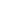 2020202020202020202020202020202020202020202020202020ObecIIIIIIIVVVIVIIVIIIIXXXIXIIVeľké RipňanyKO13,2710,249,236,204,181,15,2913,2710,247,215,192,16,3014,28Veľké RipňanySO8,225,194,181,2913,2710,248,223,192,30144, 182, 16, 30